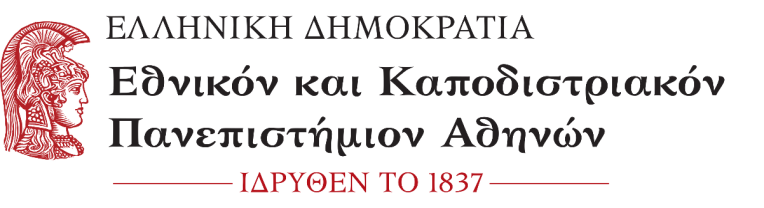 ΑΙΤΗΣΗΠΡΟΣΤΗΝ ΓΡΑΜΜΑΤΕΙΑ ΤΟΥ ΤΜΗΜΑΤΟΣ ΟΔΟΝΤΙΑΤΡΙΚΗΣΣΤΟΙΧΕΙΑ ΑΙΤΟΥΝΤΟΣΕΠΩΝΥΜΟ:……………………………….Παρακαλώ όπως με ανακηρύξετε πτυχιούχο του Τμήματος, καθώς περάτωσα τα προβλεπόμενα από το πρόγραμμα σπουδών μαθήματα κατά την εξεταστική περίοδο ………………………..……………………………………………………...    Ο/Η ΑΙΤ………..  ΟΝΟΜΑ:…………………………………..Παρακαλώ όπως με ανακηρύξετε πτυχιούχο του Τμήματος, καθώς περάτωσα τα προβλεπόμενα από το πρόγραμμα σπουδών μαθήματα κατά την εξεταστική περίοδο ………………………..……………………………………………………...    Ο/Η ΑΙΤ………..  ΟΝΟΜΑ ΠΑΤΡΟΣ:……………………….Παρακαλώ όπως με ανακηρύξετε πτυχιούχο του Τμήματος, καθώς περάτωσα τα προβλεπόμενα από το πρόγραμμα σπουδών μαθήματα κατά την εξεταστική περίοδο ………………………..……………………………………………………...    Ο/Η ΑΙΤ………..  ΑΡ.ΜΗΤΡΩΟΥ:…………………………...Παρακαλώ όπως με ανακηρύξετε πτυχιούχο του Τμήματος, καθώς περάτωσα τα προβλεπόμενα από το πρόγραμμα σπουδών μαθήματα κατά την εξεταστική περίοδο ………………………..……………………………………………………...    Ο/Η ΑΙΤ………..  ΤΗΛΕΦΩΝΟ:………………….………….Παρακαλώ όπως με ανακηρύξετε πτυχιούχο του Τμήματος, καθώς περάτωσα τα προβλεπόμενα από το πρόγραμμα σπουδών μαθήματα κατά την εξεταστική περίοδο ………………………..……………………………………………………...    Ο/Η ΑΙΤ………..   E-MAIL:  …………………………………Παρακαλώ όπως με ανακηρύξετε πτυχιούχο του Τμήματος, καθώς περάτωσα τα προβλεπόμενα από το πρόγραμμα σπουδών μαθήματα κατά την εξεταστική περίοδο ………………………..……………………………………………………...    Ο/Η ΑΙΤ………..  Επιθυμώ ενημέρωση μέσω e-mail      …Παρακαλώ όπως με ανακηρύξετε πτυχιούχο του Τμήματος, καθώς περάτωσα τα προβλεπόμενα από το πρόγραμμα σπουδών μαθήματα κατά την εξεταστική περίοδο ………………………..……………………………………………………...    Ο/Η ΑΙΤ………..  Δεν επιθυμώ ενημέρωση μέσω e-mail ...  Αθήνα, …../…../20…..Παρακαλώ όπως με ανακηρύξετε πτυχιούχο του Τμήματος, καθώς περάτωσα τα προβλεπόμενα από το πρόγραμμα σπουδών μαθήματα κατά την εξεταστική περίοδο ………………………..……………………………………………………...    Ο/Η ΑΙΤ………..  